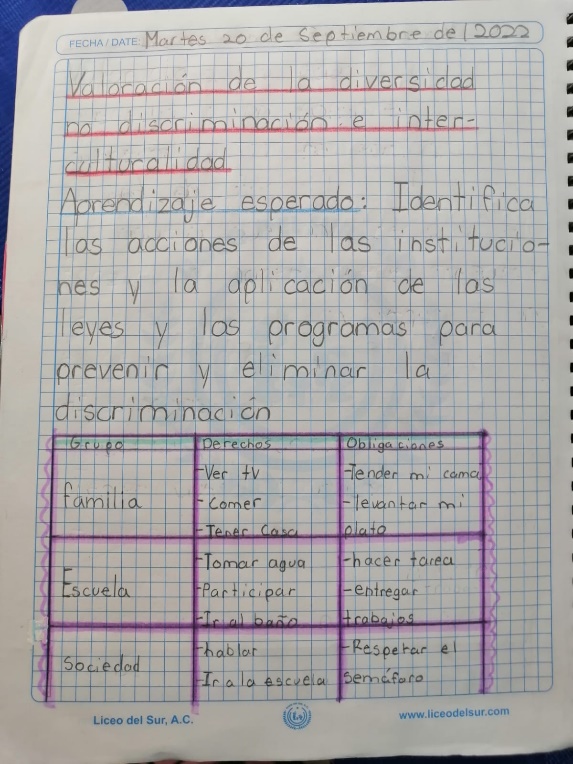 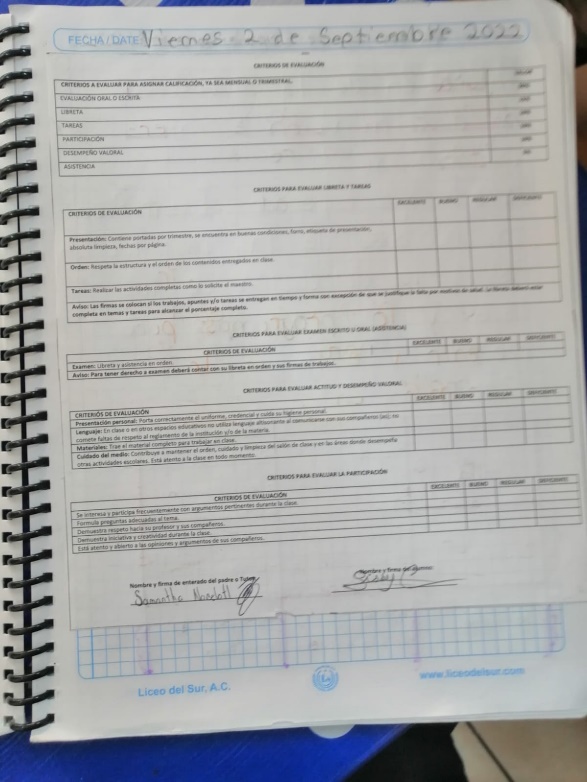 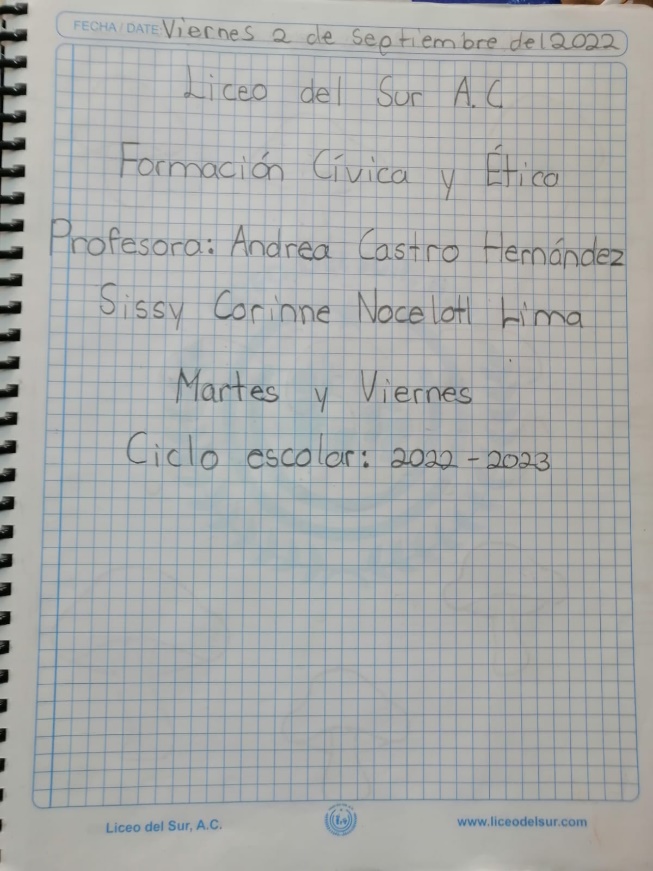 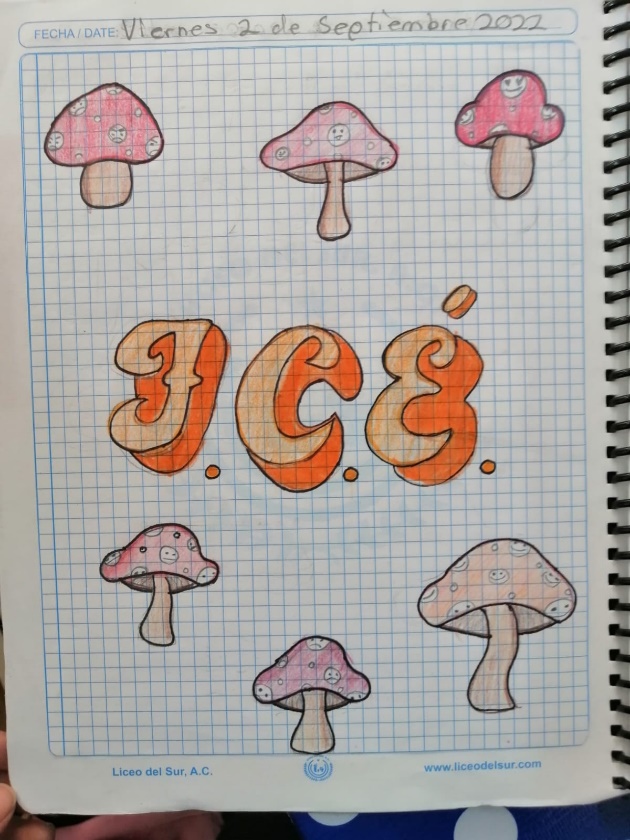 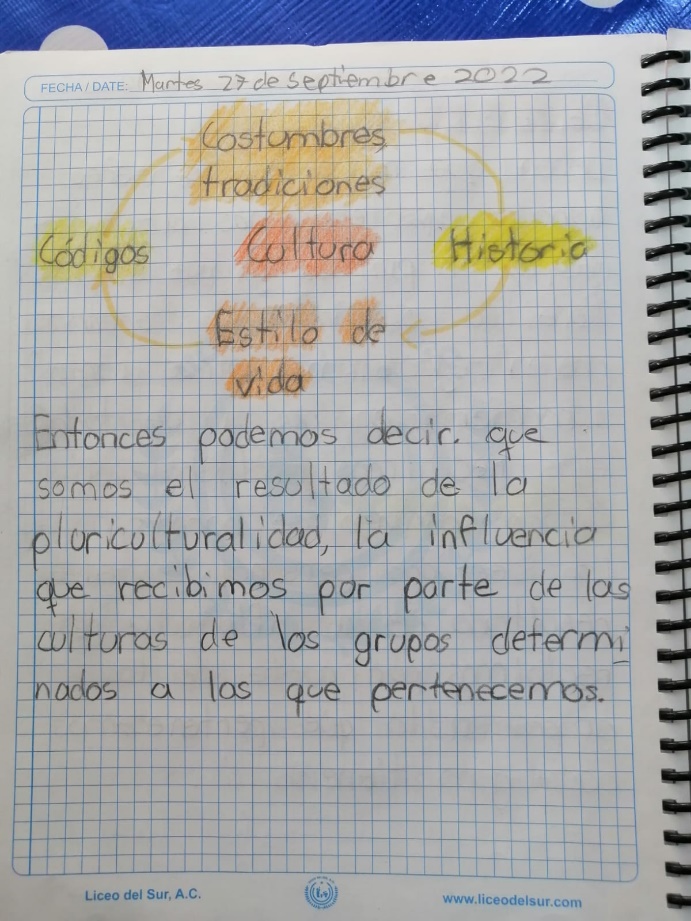 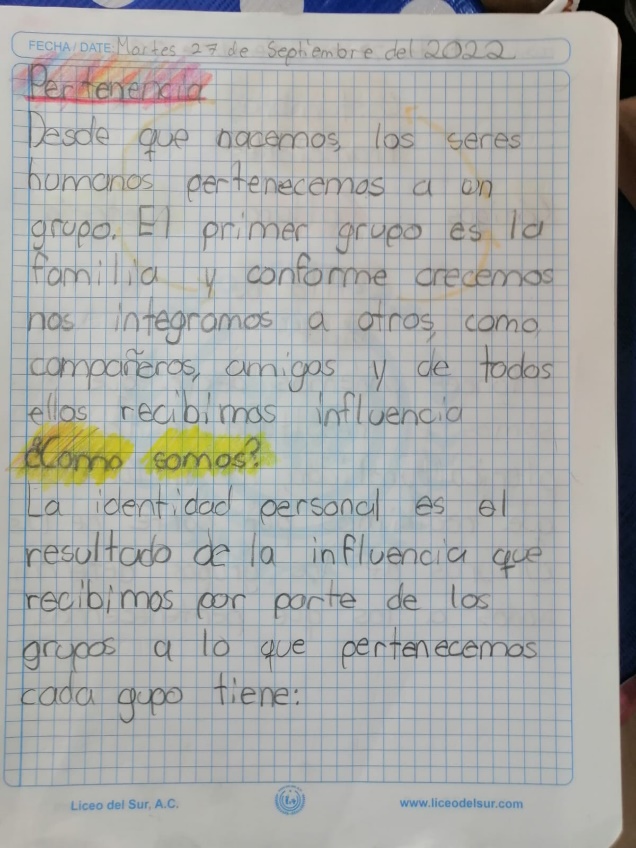 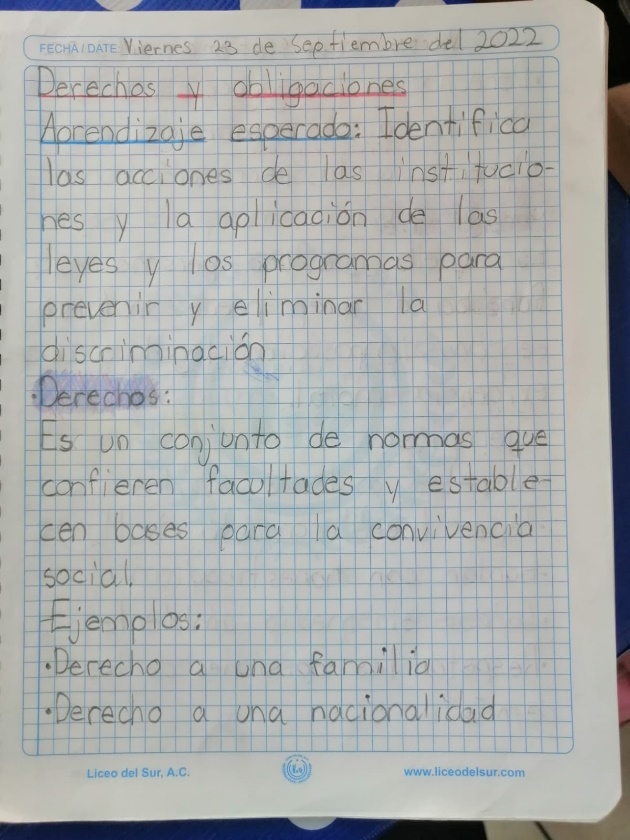 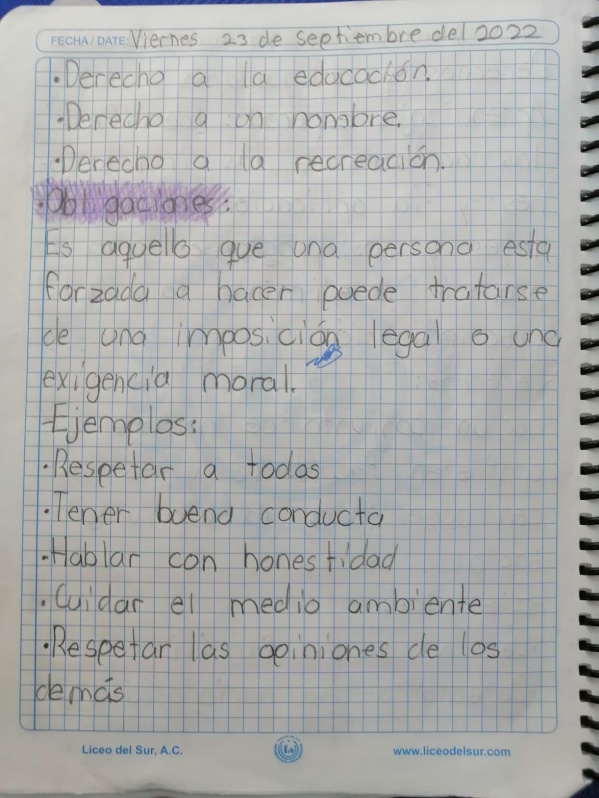 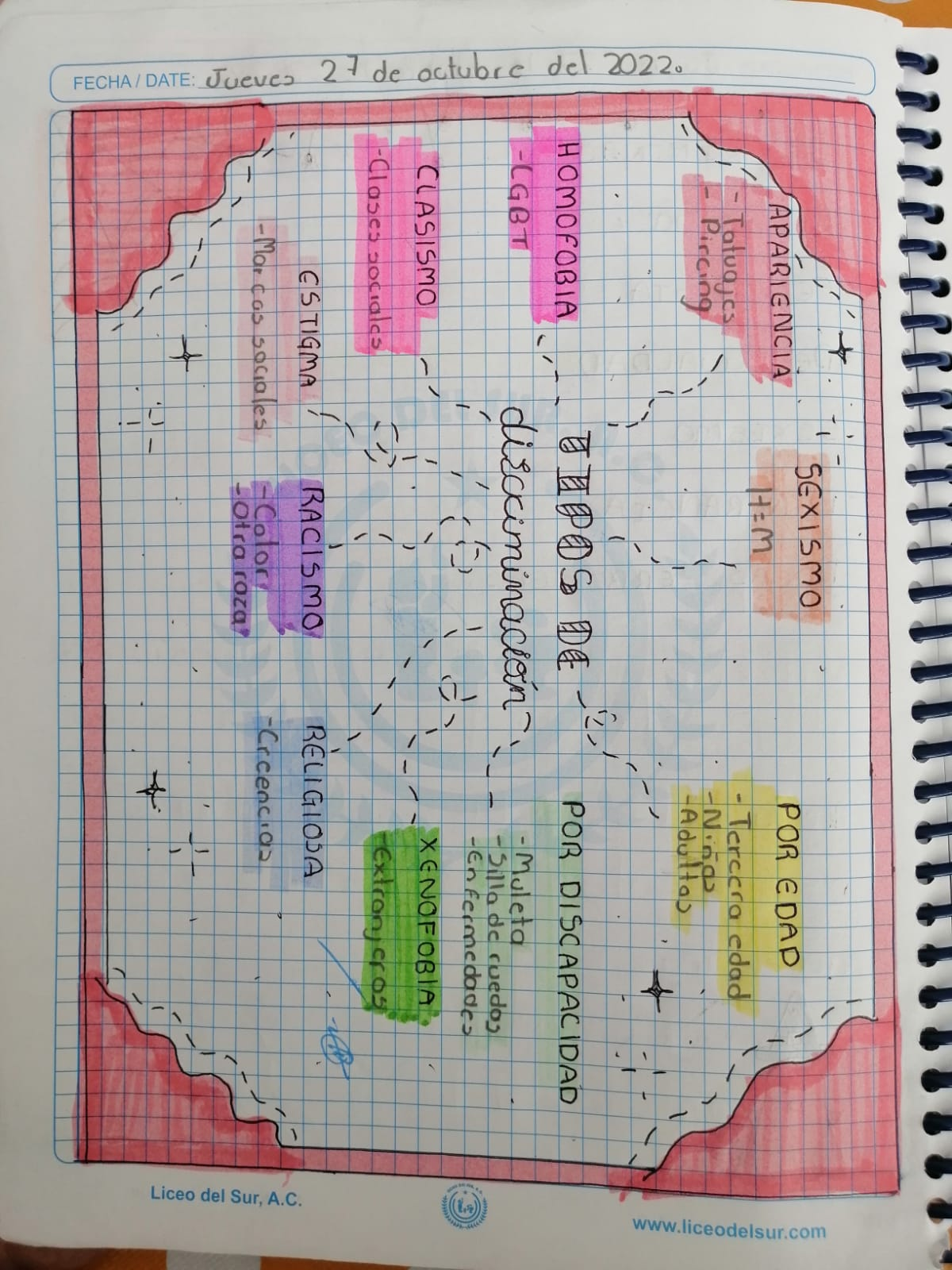 Tema faltante 